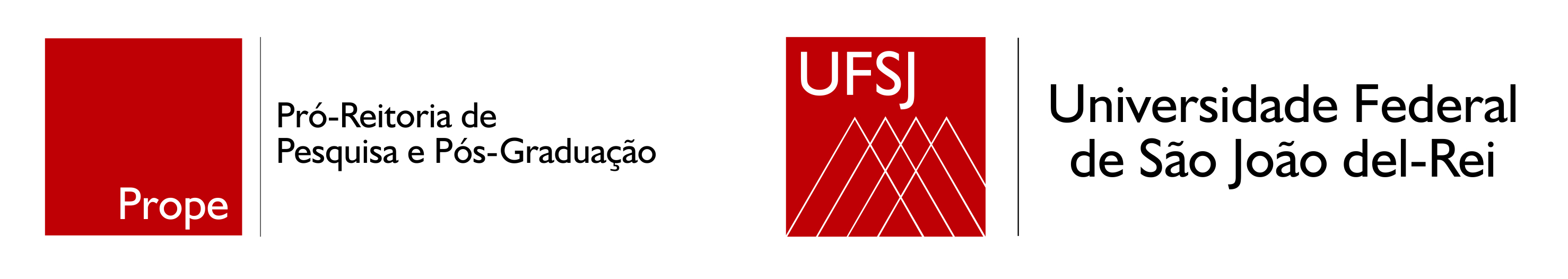 RELATÓRIO FINAL DE INICIAÇÃO CIENTÍFICA1a – Aluno(a) de graduação1b – Aluno(a) de Ensino Médio (se for o caso)2 – Projeto em que foram desenvolvidas as atividades3a –Plano de Trabalho do(a) aluno(a) de graduação (Caso tenha havido alterações em relação ao plano de trabalho proposto, justificá-las)3b –Plano de Trabalho do(a) aluno(a) de Ensino Médio (se for o caso) (Caso tenha havido alterações em relação ao plano de trabalho proposto, justificá-las)4a – Atividades desenvolvidas pelo(a) aluno(a) de graduação4b – Atividades desenvolvidas pelo(a) aluno(a) de Ensino Médio (se for o caso)5 – Produção bibliográfica gerada pelo projeto, com a participação do(a) aluno(a) (Considerar trabalhos individuais ou em cooperação, submetidos e/ou publicados)6 – Participações do(a) aluno(a) em Eventos (congresso/seminário/workshop/mostra/outros) (Anexar ao final cópia dos certificados de participação)7 – O(a) aluno(a) foi agraciado com algum prêmio ou menção honrosa? Sim   Não. Em caso afirmativo, relate8 – Houve pedido de patente para o trabalho? Sim    Não. Em caso afirmativo, descreva e anexe ao final uma cópia do documento9 – Foi gerado outro produto a partir do trabalho? Sim    Não. Em caso afirmativo, descreva e anexe ao final uma cópia ou comprovante10a – O(a) aluno(a) de graduação participa, por causa da experiência como orientando de IC, de algum grupo de pesquisa? Sim    Não. Em caso afirmativo, escreva o nome do grupo10b – O(a) aluno(a) de Ensino Médio participa, por causa da experiência como orientando de IC, de algum grupo de pesquisa? (responder se for o caso) Sim    Não. Em caso afirmativo, escreva o nome do grupo11a – No geral, em termos de sua capacitação, amadurecimento e crescimento profissional, como o(a) aluno(a) de graduação avalia as atividades desenvolvidas?11b – No geral, em termos de sua capacitação, amadurecimento e crescimento profissional, como o(a) aluno(a) de Ensino Médio avalia as atividades desenvolvidas? (responder se for o caso)12a – Relate os principais resultados alcançados pelo(a) aluno(a) de graduação (A ser respondido pelo orientador)12b – Relate os principais resultados alcançados pelo(a) aluno(a) de Ensino Médio (A ser respondido pelo orientador, se for o caso)13a – É perceptível que o(a) aluno(a) de graduação tenha interesse em dar continuidade à área acadêmica? (O intuito dessa questão é identificar se o aluno mantém interesse na área acadêmica, ingressando na graduação/especialização/mestrado/doutorado.)13b – É perceptível que o(a) aluno(a) de Ensino Médio tenha interesse em dar continuidade à área acadêmica? (O intuito dessa questão é identificar se o aluno mantém interesse na área acadêmica, ingressando na graduação/especialização/mestrado/doutorado.)14 – Descrição dos impactos tecnológicos (somente para bolsistas PIBITI) (Máximo 10 linhas)15 – Anexar relatório de pesquisa do projeto de Iniciação Científica (a ser redigido pelo aluno, sob orientação do orientador) com no mínimo 5 (cinco) e no máximo 20 (vinte) páginas (fonte Arial ou Times New Roman 12, espaçamento 1,5 e margens 2cm), escrito em redação científica, contendo obrigatoriamente: Título (em letras maiúsculas, em negrito e centralizado na página); autoria (aluno de IC e orientador, com citação ao curso/unidade administrativa de vinculação de ambos, alinhados à direita); Resumo; Introdução (descrição do assunto estudado, fundamentado em revisão bibliográfica); outras seções (distribuídas de acordo com a natureza e as especificidades da área, contendo a descrição dos métodos utilizados no desenvolvimento do trabalho, apresentação e discussão dos resultados obtidos); Conclusão, Agradecimentos e Referências Bibliográficas. Os títulos das seções também deverão estar em maiúsculas, negrito e alinhados à esquerda.16a – Avaliação do relatório e do desempenho do(a) aluno(a) de graduação (A ser respondido pelo orientador)16a – Avaliação do relatório e do desempenho do(a) aluno(a) de Ensino Médio (A ser respondido pelo orientador, se for o caso)17 – Informações complementares (A ser respondido pelo orientador ou pelo aluno)18 – Data e assinaturasMODALIDADE (marcar mais de uma, se houve alteração durante a vigência do projeto)MODALIDADE (marcar mais de uma, se houve alteração durante a vigência do projeto)MODALIDADE (marcar mais de uma, se houve alteração durante a vigência do projeto)MODALIDADE (marcar mais de uma, se houve alteração durante a vigência do projeto)  PIBIC / CNPq PIBIC / Fapemig PIBIC / UFSJ PIDAC-Af  / UFSJ  PIBIC-Af / CNPq PIBIC-Júnior / Fapemig PIIC PIDATI-Af / UFSJ  PIBITI / CNPq PPC / Fapemig / UFSJ PIBIC-EAD / CAPES PIDAC-Artes-Af / UFSJNOME:      Caso tenha havido substituição do aluno, informar aqui o nome do substituído:NOME:      Caso tenha havido substituição do aluno, informar aqui o nome do substituído:TÍTULO DO PROJETO:      TÍTULO DO PROJETO:      TÍTULO DO PROJETO:      Caso tenha havido alteração no título justificar aqui:Caso tenha havido alteração no título justificar aqui:Caso tenha havido alteração no título justificar aqui:ORIENTADOR(A):      ORIENTADOR(A):      CAMPUS / UA:      EDITAL EM QUE O PROJETO FOI APROVADO:INÍCIO:      TÉRMINO:      TÉRMINO:         Número de trabalhos apresentados em eventos técnico-científicos   Número de artigos publicados em revistas especializadas   Número de relatórios/notas técnicas   Número de trabalhos de conclusão de curso entregues   Outra (especificar)      Listar com referência bibliográfica completa e anexar cópia ao finalNOME DO EVENTOData ou períodoAPRESENTOU TRABALHO? Sim      Não Sim      Não Sim      Não Sim      Não Sim      Não Sim      Não Sim      NãoDescrever as principais aplicações tecnológicas que resultaram ou poderão resultar da continuação do presente projeto.Destaque os pontos fortes e fracos do(a) aluno(a) de graduação e do relatório elaborado, deixando claro também se considera o trabalho concluído.Destaque os pontos fortes e fracos do(a) aluno(a) de Ensino Médio e do relatório elaborado, deixando claro também se considera o trabalho concluído.Acrescente aqui alguma informação que achar relevante     ,      ._________________________________________Assinatura do(a) aluno(a) de graduação_______________________________________________Assinatura do(a) aluno(a) de Ensino Médio (se for o caso)_________________________________________Assinatura do orientador